Match game playing cards1122334455667788991010111311131212151516161717181814141919202021212222232324242525++--⁼26⁼÷÷26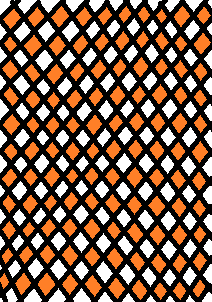 